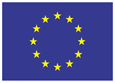 OHLÁŠENÍ PENĚŽNÍ HOTOVOSTIČlánek 3 nařízení (EU) 2018/1672OHLÁŠENÍ PENĚŽNÍ HOTOVOSTIČlánek 3 nařízení (EU) 2018/1672OHLÁŠENÍ PENĚŽNÍ HOTOVOSTIČlánek 3 nařízení (EU) 2018/1672Vyplní příslušný úřadReferenční číslo1. Ohlášení se podává☐ při vstupu do Evropské unie (EU)                      při opuštění EU                              2. Údaje o osobě převážející peněžní hotovost2. Údaje o osobě převážející peněžní hotovost2. Údaje o osobě převážející peněžní hotovost2. Údaje o osobě převážející peněžní hotovost2. Údaje o osobě převážející peněžní hotovost2. Údaje o osobě převážející peněžní hotovost2. Údaje o osobě převážející peněžní hotovost2. Údaje o osobě převážející peněžní hotovost2. Údaje o osobě převážející peněžní hotovostJméno (jména) Státní příslušnostPříjmení Osobní identifikační číslo*Osobní identifikační číslo*Pohlaví muž            žena            jiné muž            žena            jiné muž            žena            jiné muž            žena            jinéAdresa Ulice* a číslo popisné*uliceulicečísloDatum narozeníDD     MM      RRRRDD     MM      RRRRDD     MM      RRRRDD     MM      RRRRObecMísto narozeníobecobeczemě země PSČ*Doklad totožnosti cestovní pas  ☐ občanský průkaz                                      ☐ občanský průkaz                                     ☐ jiné (uveďte) ____________Země Číslo dokladu totožnostiTelefonní číslo*Země vydáníE-mailová adresa*Datum vydáníDD     MM      RRRRDD     MM      RRRRDD     MM      RRRRDD     MM      RRRR3. Údaje o dopravě 3. Údaje o dopravě 3. Údaje o dopravě 3. Údaje o dopravě 3. Údaje o dopravě 3. Údaje o dopravě 3. Údaje o dopravě 3. Údaje o dopravě Země zahájení přepravyZemě zahájení přepravyDatum zahájení přepravyDatum zahájení přepravyDD     MM      RRRRDD     MM      RRRRZemě konečného určeníZemě konečného určeníDatum příjezduDatum příjezduDD     MM      RRRRDD     MM      RRRRPřes (tranzitní země)*Přes (tranzitní země)*Datum tranzitu*Datum tranzitu*DD     MM      RRRRDD     MM      RRRRDopravní prostředekDopravní prostředek LETECKÁ DOPRAVA (upřesněte)☐ komerční let☐ soukromé letadlo    ☐ jiné
             LODNÍ DOPRAVA (upřesněte)☐ obchodní loď    ☐ jachta☐ výletní loď         ☐ jiné
  ŽELEZNIČNÍ DOPRAVA SILNIČNÍ DOPRAVA (upřesněte)         kamion       autobus automobil          jiné SILNIČNÍ DOPRAVA (upřesněte)         kamion       autobus automobil          jiné OSTATNÍ (uveďte)________________Trasa přepravyTrasa přepravyNázev/místo letiště / přístavu / železniční stanice, kde byla přeprava zahájenaNázev/místo letiště / přístavu / železniční stanice, kde byla přeprava zahájenaNázev/místo letiště / přístavu / železniční stanice, kde byla přeprava zahájenaTrasa přepravyTrasa přepravyNázev/místo letiště / přístavu / železniční stanice, kde byla přeprava ukončenaNázev/místo letiště / přístavu / železniční stanice, kde byla přeprava ukončenaNázev/místo letiště / přístavu / železniční stanice, kde byla přeprava ukončenaTrasa přepravyTrasa přepravyNázev/místo letiště / přístavu / železniční stanice, přes něž probíhá tranzitNázev/místo letiště / přístavu / železniční stanice, přes něž probíhá tranzitNázev/místo letiště / přístavu / železniční stanice, přes něž probíhá tranzitTrasa přepravyTrasa přepravyMísto překročení pozemní hranice (pouze u silniční dopravy)Místo překročení pozemní hranice (pouze u silniční dopravy)Místo překročení pozemní hranice (pouze u silniční dopravy)Referenční číslo (např. číslo letu, označení lodi, číslo vlaku, kód země a registrační značka vozu)Referenční číslo (např. číslo letu, označení lodi, číslo vlaku, kód země a registrační značka vozu)Referenční číslo (např. číslo letu, označení lodi, číslo vlaku, kód země a registrační značka vozu)Referenční číslo (např. číslo letu, označení lodi, číslo vlaku, kód země a registrační značka vozu)Referenční číslo (např. číslo letu, označení lodi, číslo vlaku, kód země a registrační značka vozu)Dopravní společnost*4. Údaje o peněžní hotovosti4. Údaje o peněžní hotovosti4. Údaje o peněžní hotovosti4. Údaje o peněžní hotovosti4. Údaje o peněžní hotovosti4. Údaje o peněžní hotovosti4. Údaje o peněžní hotovostiOběživo(bankovky a mince) HodnotaHodnotaMěnaMěnaHodnotaMěnaOběživo(bankovky a mince) 1)1)3)Oběživo(bankovky a mince) 2)2)4)Převoditelné nástroje na doručitele Druh převoditelného nástroje na doručiteleDruh převoditelného nástroje na doručiteleDruh převoditelného nástroje na doručiteleDruh převoditelného nástroje na doručitele HodnotaMěnaPřevoditelné nástroje na doručitele Komodity používané jako vysoce likvidní prostředky k uchovávání hodnoty (tj. zlato)DruhMnožstvíMnožstvíCelková hmotnost (v gramech)HodnotaMěnaKomodity používané jako vysoce likvidní prostředky k uchovávání hodnoty (tj. zlato)5. Ekonomický původ a zamýšlené použití peněžní hotovosti (v pododdílech 5.A a 5.B lze zaškrtnout více možností)5. Ekonomický původ a zamýšlené použití peněžní hotovosti (v pododdílech 5.A a 5.B lze zaškrtnout více možností)5.A Ekonomický původ (Vyplňte tento pododdíl, pokud existuje pouze jeden vlastník. Existuje-li více vlastníků, je nutno uvést tyto informace v doplňkových listech.  V tom případě zaškrtněte políčko „Jiné“ a napište „doplňkové listy“.)5.B Zamýšlené použití (Vyplňte tento pododdíl, pokud existuje pouze jeden zamýšlený příjemce. Existuje-li více zamýšlených příjemců, je nutno uvést tyto informace v doplňkových listech.  V tom případě zaškrtněte políčko „Jiné“ a napište „doplňkové listy“.) Výnosy z pracovní činnosti (mzda, důchod, příjem z podnikání atd.) Kapitálové výnosy (dividendy, investiční zisky, úrok, pojistné plnění atd.) Prodej nemovitosti Prodej movité věci Úvěr poskytnutý fyzickou osobou Úvěr poskytnutý právnickou osobou (úvěrovou institucí, bankou nebo společností) Loterie / hazardní hry  Dar/příspěvek Dědictví Jiné (uveďte)__________________________________ Výdaje na pracovní činnost (platy, investiční podnikání atd.) Kapitálové investice (vklady na bankovní účet, platby pojistného atd.) Prostředky na nákup nemovitosti Prostředky na nákup movité věci Splátka úvěru poskytnutého fyzickou osobou Splátka úvěru poskytnutého právnickou osobou (úvěrovou institucí, bankou nebo společností) Loterie / hazardní hry  Charita Hotovost pro velitele plavidla / palubní hotovost Dovolená/rekreace ☐ Převoz peněžní hotovosti profesionálními kurýry pro přepravu hotovosti (směnárenskými společnostmi) ☐ Převoz peněžní hotovosti profesionálními kurýry pro přepravu hotovosti (ostatními) Jiné (uveďte)__________________________________6. Vlastník peněžní hotovosti: Jste jediným vlastníkem peněžní hotovosti?6. Vlastník peněžní hotovosti: Jste jediným vlastníkem peněžní hotovosti?6. Vlastník peněžní hotovosti: Jste jediným vlastníkem peněžní hotovosti?6. Vlastník peněžní hotovosti: Jste jediným vlastníkem peněžní hotovosti?6. Vlastník peněžní hotovosti: Jste jediným vlastníkem peněžní hotovosti?6. Vlastník peněžní hotovosti: Jste jediným vlastníkem peněžní hotovosti?6. Vlastník peněžní hotovosti: Jste jediným vlastníkem peněžní hotovosti?7. Zamýšlený příjemce peněžní hotovosti: Jste jediným zamýšleným příjemcem peněžní hotovosti?7. Zamýšlený příjemce peněžní hotovosti: Jste jediným zamýšleným příjemcem peněžní hotovosti?7. Zamýšlený příjemce peněžní hotovosti: Jste jediným zamýšleným příjemcem peněžní hotovosti?7. Zamýšlený příjemce peněžní hotovosti: Jste jediným zamýšleným příjemcem peněžní hotovosti?7. Zamýšlený příjemce peněžní hotovosti: Jste jediným zamýšleným příjemcem peněžní hotovosti?7. Zamýšlený příjemce peněžní hotovosti: Jste jediným zamýšleným příjemcem peněžní hotovosti?7. Zamýšlený příjemce peněžní hotovosti: Jste jediným zamýšleným příjemcem peněžní hotovosti?7. Zamýšlený příjemce peněžní hotovosti: Jste jediným zamýšleným příjemcem peněžní hotovosti?7. Zamýšlený příjemce peněžní hotovosti: Jste jediným zamýšleným příjemcem peněžní hotovosti? Ano, jsem jediným vlastníkem  Ano, jsem jediným vlastníkem  Ano, jsem jediným vlastníkem  Přejděte k oddílu 7 Přejděte k oddílu 7 Přejděte k oddílu 7 Přejděte k oddílu 7 Ano, jsem jediným zamýšleným příjemcem veškeré peněžní hotovosti   Ano, jsem jediným zamýšleným příjemcem veškeré peněžní hotovosti   Ano, jsem jediným zamýšleným příjemcem veškeré peněžní hotovosti   Ano, jsem jediným zamýšleným příjemcem veškeré peněžní hotovosti   Ano, jsem jediným zamýšleným příjemcem veškeré peněžní hotovosti   Přejděte k oddílu 8 Přejděte k oddílu 8 Přejděte k oddílu 8 Přejděte k oddílu 8 Ne, jediným vlastníkem je jiná fyzická osoba  Ne, jediným vlastníkem je jiná fyzická osoba  Ne, jediným vlastníkem je jiná fyzická osoba  Vyplňte pododdíl 6.A Vyplňte pododdíl 6.A Vyplňte pododdíl 6.A Vyplňte pododdíl 6.A Ne, jediným zamýšleným příjemcem je jediný vlastník  Ne, jediným zamýšleným příjemcem je jediný vlastník  Ne, jediným zamýšleným příjemcem je jediný vlastník  Ne, jediným zamýšleným příjemcem je jediný vlastník  Ne, jediným zamýšleným příjemcem je jediný vlastník  Přejděte k oddílu 8 Přejděte k oddílu 8 Přejděte k oddílu 8 Přejděte k oddílu 8 Ne, jediným vlastníkem je právnická osoba  Ne, jediným vlastníkem je právnická osoba  Ne, jediným vlastníkem je právnická osoba  Vyplňte pododdíl 6.B Vyplňte pododdíl 6.B Vyplňte pododdíl 6.B Vyplňte pododdíl 6.B Ne, jediným zamýšleným příjemcem je jiná fyzická osoba  Ne, jediným zamýšleným příjemcem je jiná fyzická osoba  Ne, jediným zamýšleným příjemcem je jiná fyzická osoba  Ne, jediným zamýšleným příjemcem je jiná fyzická osoba  Ne, jediným zamýšleným příjemcem je jiná fyzická osoba  Vyplňte pododdíl 7.A Vyplňte pododdíl 7.A Vyplňte pododdíl 7.A Vyplňte pododdíl 7.A Ne, existuje více vlastníků  Ne, existuje více vlastníků  Ne, existuje více vlastníků  V kolonce níže vyplňte celkový počet vlastníků a údaje o nich uveďte v doplňkových listech.  Přejděte k oddílu 7. V kolonce níže vyplňte celkový počet vlastníků a údaje o nich uveďte v doplňkových listech.  Přejděte k oddílu 7. V kolonce níže vyplňte celkový počet vlastníků a údaje o nich uveďte v doplňkových listech.  Přejděte k oddílu 7. V kolonce níže vyplňte celkový počet vlastníků a údaje o nich uveďte v doplňkových listech.  Přejděte k oddílu 7. Ne, jediným zamýšleným příjemcem je právnická osoba  Ne, jediným zamýšleným příjemcem je právnická osoba  Ne, jediným zamýšleným příjemcem je právnická osoba  Ne, jediným zamýšleným příjemcem je právnická osoba  Ne, jediným zamýšleným příjemcem je právnická osoba  Vyplňte pododdíl 7.B Vyplňte pododdíl 7.B Vyplňte pododdíl 7.B Vyplňte pododdíl 7.B Ne, existuje více vlastníků  Ne, existuje více vlastníků  Ne, existuje více vlastníků  V kolonce níže vyplňte celkový počet vlastníků a údaje o nich uveďte v doplňkových listech.  Přejděte k oddílu 7. V kolonce níže vyplňte celkový počet vlastníků a údaje o nich uveďte v doplňkových listech.  Přejděte k oddílu 7. V kolonce níže vyplňte celkový počet vlastníků a údaje o nich uveďte v doplňkových listech.  Přejděte k oddílu 7. V kolonce níže vyplňte celkový počet vlastníků a údaje o nich uveďte v doplňkových listech.  Přejděte k oddílu 7. Ne, existuje více zamýšlených příjemců  Ne, existuje více zamýšlených příjemců  Ne, existuje více zamýšlených příjemců  Ne, existuje více zamýšlených příjemců  Ne, existuje více zamýšlených příjemců  V kolonce níže vyplňte celkový počet zamýšlených příjemců a údaje o nich uveďte v doplňkových listech.  Přejděte k oddílu 8. V kolonce níže vyplňte celkový počet zamýšlených příjemců a údaje o nich uveďte v doplňkových listech.  Přejděte k oddílu 8. V kolonce níže vyplňte celkový počet zamýšlených příjemců a údaje o nich uveďte v doplňkových listech.  Přejděte k oddílu 8. V kolonce níže vyplňte celkový počet zamýšlených příjemců a údaje o nich uveďte v doplňkových listech.  Přejděte k oddílu 8.Celkový počet vlastníků:Celkový počet vlastníků:Celkový počet vlastníků: Celkový počet zamýšlených příjemců: Celkový počet zamýšlených příjemců: Celkový počet zamýšlených příjemců:6.A Jediným vlastníkem je fyzická osoba6.A Jediným vlastníkem je fyzická osoba6.A Jediným vlastníkem je fyzická osoba6.A Jediným vlastníkem je fyzická osoba6.A Jediným vlastníkem je fyzická osoba6.A Jediným vlastníkem je fyzická osoba6.A Jediným vlastníkem je fyzická osoba7.A Jediným zamýšleným příjemcem je fyzická osoba7.A Jediným zamýšleným příjemcem je fyzická osoba7.A Jediným zamýšleným příjemcem je fyzická osoba7.A Jediným zamýšleným příjemcem je fyzická osoba7.A Jediným zamýšleným příjemcem je fyzická osoba7.A Jediným zamýšleným příjemcem je fyzická osoba7.A Jediným zamýšleným příjemcem je fyzická osoba7.A Jediným zamýšleným příjemcem je fyzická osoba7.A Jediným zamýšleným příjemcem je fyzická osobaJméno (jména) Jméno (jména) Příjmení Příjmení Pohlaví muž             žena            jiné muž             žena            jiné muž             žena            jiné muž             žena            jiné muž             žena            jiné muž             žena            jinéPohlaví muž             žena            jiné muž             žena            jiné muž             žena            jiné muž             žena            jiné muž             žena            jiné muž             žena            jiné muž             žena            jiné muž             žena            jinéDatum narozeníDD     MM      RRRRDD     MM      RRRRDD     MM      RRRRDD     MM      RRRRDD     MM      RRRRDD     MM      RRRRDatum narozeníDD     MM      RRRRDD     MM      RRRRDD     MM      RRRRDD     MM      RRRRDD     MM      RRRRDD     MM      RRRRDD     MM      RRRRDD     MM      RRRRMísto narození  obecobecobeczemě země země Místo narození obecobecobecobecobeczemě země země Doklad totožnosti cestovní pas  cestovní pas  ☐ občanský průkaz                                      ☐ občanský průkaz                                     ☐ jiné (uveďte) ____________☐ jiné (uveďte) ____________Doklad totožnosti cestovní pas  cestovní pas  cestovní pas  ☐ občanský průkaz                                      ☐ občanský průkaz                                      ☐ občanský průkaz                                     ☐ jiné (uveďte) ____________☐ jiné (uveďte) ____________Číslo dokladu totožnostiČíslo dokladu totožnostiZemě vydáníZemě vydáníDatum vydáníDD     MM      RRRRDD     MM      RRRRDD     MM      RRRRDD     MM      RRRRDD     MM      RRRRDD     MM      RRRRDatum vydáníDD     MM      RRRRDD     MM      RRRRDD     MM      RRRRDD     MM      RRRRDD     MM      RRRRDD     MM      RRRRDD     MM      RRRRDD     MM      RRRRStátní příslušnostStátní příslušnostOsobní identifikační číslo*Osobní identifikační číslo*Osobní identifikační číslo*Osobní identifikační číslo*Adresa Ulice* a číslo popisné*uliceuliceuliceuliceulicečísloAdresa Ulice* a číslo popisné*uliceuliceuliceuliceuliceuliceulicečísloObecObecPSČ*PSČ*Země Země Telefonní číslo*Telefonní číslo*E-mailová adresa*E-mailová adresa*6.B Jediným vlastníkem je právnická osoba6.B Jediným vlastníkem je právnická osoba6.B Jediným vlastníkem je právnická osoba6.B Jediným vlastníkem je právnická osoba6.B Jediným vlastníkem je právnická osoba6.B Jediným vlastníkem je právnická osoba6.B Jediným vlastníkem je právnická osoba7.B Jediným zamýšleným příjemcem je právnická osoba7.B Jediným zamýšleným příjemcem je právnická osoba7.B Jediným zamýšleným příjemcem je právnická osoba7.B Jediným zamýšleným příjemcem je právnická osoba7.B Jediným zamýšleným příjemcem je právnická osoba7.B Jediným zamýšleným příjemcem je právnická osoba7.B Jediným zamýšleným příjemcem je právnická osoba7.B Jediným zamýšleným příjemcem je právnická osoba7.B Jediným zamýšleným příjemcem je právnická osobaNázevNázevIdentifikační číslo (IČO)Identifikační číslo (IČO)Název rejstříkuNázev rejstříkuZemě zápisu do rejstříkuZemě zápisu do rejstříkuDaňové identifikační číslo (DIČ)*Daňové identifikační číslo (DIČ)*Daňové identifikační číslo (DIČ)*Daňové identifikační číslo (DIČ)*Registrační a identifikační číslo hospodářských subjektů (EORI)*Registrační a identifikační číslo hospodářských subjektů (EORI)*Registrační a identifikační číslo hospodářských subjektů (EORI)*Registrační a identifikační číslo hospodářských subjektů (EORI)*Adresa Ulice* a číslo popisné*uliceuliceuliceuliceulicečísloAdresa Ulice* a číslo popisné*uliceuliceuliceuliceuliceuliceulicečísloObecObecPSČ*PSČ*ZeměZeměTelefonní číslo*Telefonní číslo*E-mailová adresa*E-mailová adresa*8. Podpis 8. Podpis 8. Podpis 8. Podpis 8. Podpis 8. Podpis Vyplní příslušný úřad Vyplní příslušný úřad Prohlašuji, že všechny mnou uvedené údaje jsou správné. Jsem si vědom(a) toho, že jsou-li poskytnuté informace nesprávné nebo neúplné, nepovažuje se ohlašovací povinnost za splněnou a mohou mi být uděleny sankce podle platných vnitrostátních právních předpisů.Prohlašuji, že všechny mnou uvedené údaje jsou správné. Jsem si vědom(a) toho, že jsou-li poskytnuté informace nesprávné nebo neúplné, nepovažuje se ohlašovací povinnost za splněnou a mohou mi být uděleny sankce podle platných vnitrostátních právních předpisů.Prohlašuji, že všechny mnou uvedené údaje jsou správné. Jsem si vědom(a) toho, že jsou-li poskytnuté informace nesprávné nebo neúplné, nepovažuje se ohlašovací povinnost za splněnou a mohou mi být uděleny sankce podle platných vnitrostátních právních předpisů.Prohlašuji, že všechny mnou uvedené údaje jsou správné. Jsem si vědom(a) toho, že jsou-li poskytnuté informace nesprávné nebo neúplné, nepovažuje se ohlašovací povinnost za splněnou a mohou mi být uděleny sankce podle platných vnitrostátních právních předpisů.Prohlašuji, že všechny mnou uvedené údaje jsou správné. Jsem si vědom(a) toho, že jsou-li poskytnuté informace nesprávné nebo neúplné, nepovažuje se ohlašovací povinnost za splněnou a mohou mi být uděleny sankce podle platných vnitrostátních právních předpisů.Prohlašuji, že všechny mnou uvedené údaje jsou správné. Jsem si vědom(a) toho, že jsou-li poskytnuté informace nesprávné nebo neúplné, nepovažuje se ohlašovací povinnost za splněnou a mohou mi být uděleny sankce podle platných vnitrostátních právních předpisů.Podpis a razítko příslušného orgánu                                                                      Podpis a razítko příslušného orgánu                                                                      PodpisPodpisPodpisPodpisPodpisPodpisPodpis a razítko příslušného orgánu                                                                      Podpis a razítko příslušného orgánu                                                                      Jméno a příjmení podepisující osoby:    Jméno a příjmení podepisující osoby:    Jméno a příjmení podepisující osoby:    Jméno a příjmení podepisující osoby:    Jméno a příjmení podepisující osoby:    Jméno a příjmení podepisující osoby:    Podpis a razítko příslušného orgánu                                                                      Podpis a razítko příslušného orgánu                                                                      DatumDD     MM      RRRR                                                                                             DD     MM      RRRR                                                                                             DD     MM      RRRR                                                                                             DD     MM      RRRR                                                                                             DD     MM      RRRR                                                                                             Celní prohlášení:                                                                  ☐  Ano  ☐  Ne                                   Celní prohlášení:                                                                  ☐  Ano  ☐  Ne                                   MístoObecObecZemě Země Země Celní prohlášení číslo:Celkový počet použitých doplňkových listůCelkový počet použitých doplňkových listůPožaduji potvrzenou kopii Ano  Celní úřad, který provedl kontrolu: 